Saskaņoju:Daugavpils valstspilsētas pašvaldībasiestādes “Sociālais dienests” vadītāja(paraksts)  M. GerasimovaDaugavpilī, 2023. gada 2.jūnijāZIŅOJUMS Nr. 2.-4.1./21Daugavpils valstspilsētas pašvaldības iestāde “Sociālais dienests”uzaicina potenciālos pretendentus piedalīties zemsliekšņa iepirkumā par līguma piešķiršanas tiesībām“Sociāli integrētu braucienu organizēšana projekta “Neaizsargāto grupu sociālā iekļaušana Zarasai-Daugavpils pārrobežu reģionā, attīstot integrētu sociālās aprūpes tīklu” Nr.LLI-550 (Valued people) ietvaros”, ID Nr. DPPISD 2023/211. Pasūtītājs:2. Zemsliekšņa iepirkuma mērķis – organizēt 10 (desmit) sociāli integrētus braucienus, aicinot mazāk aizsargātās personas būt aktīviem, piedaloties ekskursijās projekta “Neaizsargāto grupu sociālā iekļaušana Zarasai-Daugavpils pārrobežu reģionā, attīstot integrētu sociālās aprūpes tīklu” Nr.LLI-550 (Valued people) ietvaros.3. Paredzamā kopējā līgumcena: 9160,00 EUR bez PVN.4. Zemsliekšņa iepirkuma nepieciešamības apzināšanas datums: 31.05.2023.5. Līguma izpildes termiņš: no līguma noslēgšanas dienas līdz pušu saistību izpildei. Visiem pakalpojumiem (sociāli integrēti braucieni) ir jābūt sniegtiem līdz 2023.gada 29.jūnijam.6. Nosacījumi pretendenta dalībai zemsliekšņa iepirkumā: 6.1. pretendents ir reģistrēts Latvijas Republikas Uzņēmumu reģistrā un ir tiesīgs sniegt Pasūtītājam nepieciešamo pakalpojumu Latvijas Republikā;6.2.	pretendentam ir pieredze vismaz 5 (piecu) ekskursiju organizēšanā un koordinēšanā iepriekšējo 3 (trīs) gadu laikā (2020., 2021., 2022., kā arī 2023. gads līdz Piedāvājuma iesniegšanas brīdim);6.3.	 pretendentam ir izsniegta Autotransporta direkcijas speciālā atļauja (licence) starptautiskajiem pārvadājumiem;6.4.	pretendenta piedāvātajam autopārvadājumu vadītājam ir izsniegts profesionālās kompetences sertifikāts pasažieru pārvadājumu jomā.7. Pasūtītājs izslēdz pretendentu no dalības zemsliekšņa iepirkumā jebkurā no šādiem gadījumiem:7.1. pasludināts pretendenta maksātnespējas process, apturēta vai pārtraukta tā saimnieciskā darbība, uzsākta tiesvedība par tā bankrotu vai tas tiek likvidēts;7.2. ir konstatēts, ka pretendentam piedāvājumu iesniegšanas termiņa pēdējā dienā vai dienā, kad pieņemts lēmums par iespējamu iepirkuma līguma slēgšanas tiesību piešķiršanu, Latvijā saskaņā ar likumu “Par nodokļiem un nodevām” vai valstī, kurā tas reģistrēts vai kurā atrodas tā pastāvīgā dzīvesvieta, saskaņā ar attiecīgās ārvalsts normatīvajiem aktiem ir neizpildītas saistības nodokļu (tai skaitā valsts sociālās apdrošināšanas) jomā;7.3. pretendents ir sniedzis nepatiesu informāciju vai vispār nav sniedzis pieprasīto informāciju;7.4. pretendents nav iesniedzis šī ziņojuma 8. punktā pieprasītos dokumentus;7.5.pretendenta piedāvājums neatbilst tehniskās specifikācijas un šajā ziņojumā minētajām prasībām;8. Pretendentu iesniedzamie dokumenti dalībai zemsliekšņa iepirkumā:8.1. pretendenta pieteikums dalībai zemsliekšņa iepirkumā, kas sagatavots atbilstoši 2. pielikumā norādītajai formai (oriģināls);8.2. pretendenta tehniskais piedāvājums, kas sagatavots atbilstoši 3. pielikumā norādītajai formai (oriģināls);8.3.	pretendenta sniegto pakalpojumu saraksts, kas apliecina prasību izpildi, t.i., pretendentam ir pieredze vismaz 5 (piecu) ekskursiju organizēšanā un koordinēšanā iepriekšējo 3 (trīs) gadu laikā (2020., 2021., 2022., kā arī 2023. gads līdz piedāvājuma iesniegšanas brīdim), kas sagatavots atbilstoši 4.pielikumā norādītajai formai (oriģināls);8.4.	pretendenta finanšu piedāvājums, kas sagatavots atbilstoši 5.pielikumā norādītajai formai (oriģināls);8.5.	Autotransporta direkcijas speciālās atļaujas (licences) starptautiskajiem pārvadājumiem apliecināta kopija;8.6.	autopārvadājumu vadītājam izsniegtās profesionālās kompetences sertifikāta pasažieru pārvadājumu jomā apliecināta kopija;8.7. pilnvaras oriģināla vai apliecinātas kopijas eksemplārs – ja pieteikumu un/vai finanšu piedāvājumu paraksta pilnvarota persona, kā arī ja līgumu parakstīs cita persona, jāpievieno attiecīgs šīs personas pilnvarojums.9. Zemsliekšņa iepirkumu komisija, ir tiesīga lūgt pretendentu precizēt vai izskaidrot pretendenta iesniegtos dokumentus dalībai iepirkumā, ar nosacījumu, ka komisijas pieprasītie precizējumi vai izskaidrojumi nepapildina un negroza piedāvājumu.10. Piedāvājuma izvēles kritērijs: piedāvājums ar viszemāko cenu iepirkumā, kas atbilst ziņojumā minētajām prasībām.11. Informācija par rezultātiem: tiks ievietota Daugavpils valstspilsētas pašvaldības iestādes “Sociālais dienests” mājaslapā www.socd.lv.12. Piedāvājums iesniedzams: līdz 2023. gada 6.jūnijam, plkst. 15:00:12.1. Daugavpils valstspilsētas pašvaldības iestādē “Sociālais dienests”, Vienības ielā 8, Daugavpilī, LV-5401 (ieeja no Kr. Valdemāra ielas puses), ievietojot piedāvājumu pastkastītē pie ieejas durvīm. Piedāvājumam jābūt slēgtā aploksnē ar norādi: “Sociāli integrētu braucienu organizēšana projekta “Neaizsargāto grupu sociālā iekļaušana Zarasai-Daugavpils pārrobežu reģionā, attīstot integrētu sociālās aprūpes tīklu” Nr.LLI-550 (Valued people) ietvaros”, ID Nr. DPPISD 2023/21 un pretendenta rekvizītiem.12.2. atsūtot ar paroli aizsargātu un ar drošu elektronisko parakstu parakstītu failu – piedāvājumu uz e-pastu: socd@socd.lv. Šajā gadījumā pretendents nosūta paroli no faila 2023. gada 6.jūnijā no plkst. 15:00 līdz plkst. 15:30 (uz e-pastu: evita.hrapane@socd.lv).Pielikumā:1. Tehniskā specifikācija iepirkumā;2. Pieteikums par piedalīšanos zemsliekšņa iepirkumā veidlapa;3. Tehniskā piedāvājuma veidlapa;4. Pretendenta iepriekš sniegto pakalpojumu saraksta veidlapa;5. Finanšu piedāvājuma veidlapa;6. Līguma projekts.Ziņojums sagatavots 02.06.2023.Komisijas priekšsēdētāja		R. VavilovaKomisijas priekšsēdētājas vietnieks		V. LoginovsKomisijas locekļi:	O. Daļecka	I. Trifonova	E. Hrapāne1. pielikumsTEHNISKĀ SPECIFIKĀCIJA IEPIRKUMĀ “Sociāli integrētu braucienu organizēšana projekta “Neaizsargāto grupu sociālā iekļaušana Zarasai-Daugavpils pārrobežu reģionā, attīstot integrētu sociālās aprūpes tīklu” Nr.LLI-550 (Valued people) ietvaros”, ID Nr. DPPISD 2023/21Sagatavoja:Daugavpils valstspilsētas pašvaldības iestādes “Sociālais dienests”projekta LLI-550 vadītājs                                                                                  Artjoms Mahļins2. pielikumsPIETEIKUMS PAR PIEDALĪŠANOS zemsliekšņa iepirkumā“Sociāli integrētu braucienu organizēšana projekta “Neaizsargāto grupu sociālā iekļaušana Zarasai-Daugavpils pārrobežu reģionā, attīstot integrētu sociālās aprūpes tīklu” Nr.LLI-550 (Valued people) ietvaros”, ID Nr. DPPISD 2023/211. Piesakās piedalīties zemsliekšņa iepirkumā “Sociāli integrētu braucienu organizēšana projekta “Neaizsargāto grupu sociālā iekļaušana Zarasai-Daugavpils pārrobežu reģionā, attīstot integrētu sociālās aprūpes tīklu” Nr.LLI-550 (Valued people) ietvaros”, ID Nr. DPPISD 2023/21.2. Apņemas (ja Pasūtītājs izvēlēsies šo piedāvājumu) slēgt līgumu un izpildīt visus līguma nosacījumus (7. pielikums);3. Apliecina, ka ir iesniedzis tikai patiesu informāciju.4. Apliecina, ka piekrīt piedāvājuma kopējās cenas publicēšanai Daugavpils valstspilsētas pašvaldības iestādes “Sociālais dienests” mājas lapā internetā (www.socd.lv).5. Garantē sniegt pakalpojumu atbilstoši tehniskajā specifikācijā noteiktajām prasībām un ievērojot spēkā esošos normatīvos aktus.6. Apliecina, ka:6.1. nekādā veidā nav ieinteresēts nevienā citā piedāvājumā, kas iesniegts šajā zemsliekšņa iepirkumā;6.2. nav tādu apstākļu, kuri liegtu piedalīties zemsliekšņa iepirkumā un izpildīt tehniskajā specifikācijā norādītās prasības.6.3. nodrošinās konfidencialitāti un neizpaudīs informāciju, kas var tikt iegūta līguma izpildes laikā par Daugavpils valstspilsētas pašvaldības iestādes “Sociālais dienests” darbību un izdotajiem dokumentiem.6.4. ir informēts par personas datu apstrādi piedāvājuma izskatīšanas procesā (nolūks: piedāvājuma izvērtēšana un pretendentu atlase līguma noslēgšanai zemsliekšņa iepirkuma “Sociāli integrētu braucienu organizēšana projekta “Neaizsargāto grupu sociālā iekļaušana Zarasai-Daugavpils pārrobežu reģionā, attīstot integrētu sociālās aprūpes tīklu” Nr.LLI-550 (Valued people) ietvaros”, ID Nr. DPPISD 2023/21 ietvaros, tiesiskais pamats: Daugavpils valstspilsētas pašvaldības iestādes “Sociālais dienests” leģitīmās intereses).7. Apstiprina, ka iesniegtais finanšu piedāvājums ir galīgs un netiks mainīts.8. Apzinās, ka pasūtītājam nav pienākuma slēgt līgumu ar pretendentu tā uzvaras gadījumā, ja pasūtītajam zūd preču piegādes nepieciešamība vai trūkst preču piegādes finansējuma.* Pretendenta vai tā pilnvarotās personas vārds, uzvārds3.pielikumsTEHNISKAIS PIEDĀVĀJUMS “Sociāli integrētu braucienu organizēšana projekta “Neaizsargāto grupu sociālā iekļaušana Zarasai-Daugavpils pārrobežu reģionā, attīstot integrētu sociālās aprūpes tīklu” Nr.LLI-550 (Valued people) ietvaros”, ID Nr. DPPISD 2023/21(Pretendenta nosaukums), vienotais reģistrācijas Nr.(reģistrācijas numurs), (juridiskā adrese), piedāvā organizēt 10 (desmit) sociāli integrētus braucienus, aicinot mazāk aizsargātās personas būt aktīviem, piedaloties ekskursijās. Ekskursiju braucienus projekta dalībnieku braucieniem no Daugavpils uz Latvijas un Lietuvas pilsētām un atpakaļ projekta “Neaizsargāto grupu sociālā iekļaušana Zarasai-Daugavpils pārrobežu reģionā, attīstot integrētu sociālās aprūpes tīklu” Nr.LLI-550 (Valued people) ietvaros atbilstoši šādam tehniskajam piedāvājumam:˂Pretendents norāda visu 10 (desmit) plānoto sociāli integrētu braucienu maršrutus, aptuvenās programmas (norādot iekļauto apskates vietu/objektu nosaukumus) un piesaistītos speciālistus. Programmas var tikt plānotas nosakot vietas, kur tiek apskatīti objekti/ vietas, gan starplaikos starp apskates objektu un vietu apmeklēšanu.˃Pārvadājuma pakalpojumu sniegšanas apraksts:Piedāvātie autobusi pārvadājumu veikšanai:Autotransporta pakalpojumi tiek sniegti pēc iepriekš saskaņota brauciena datuma un maršruta. Pasūtītājs līguma darbības laikā ir tiesīgs brauciena datumus un maršrutus mainīt.Veicot pārvadājumu, ievēro un izpilda spēkā esošajos normatīvajos aktos noteikto attiecībā uz šādu pārvadājumu sniegšanu, tai skaitā: nodrošina, ka tam ir spēkā esoša Autotransporta direkcijas izsniegta speciāla atļauja (licence)  pasažieru pārvadājumiem, kas derīga konkrētajā teritorijā;nodrošina, ka autopārvadājumu vadītājam ir derīgs Satiksmes ministrijas izsniegts profesionālās kompetences sertifikāts;nodrošina, ka katram autobusam, ar ko Pārvadātājs veic Pārvadājumu ir Autotransporta direkcijas izsniegta licences kartīte un derīga tehniskā apskate;nodrošina civiltiesiskās atbildības apdrošināšanu, atbilstoši normatīvo aktu prasībām.Pārvadātājs, veicot pārvadājumu, nodrošina ka:autobuss ir labā tehniskajā un vizuālajā kārtībā, kas atbilst Latvijas Republikas normatīvajiem aktiem par tiesībām piedalīties ceļu satiksmē;autobuss atbilst attiecīgajiem pasažieru valsts un starptautiskos noteikumos noteiktajiem tehniskajiem standartiem un aprīkojuma prasībām;autobuss ir pietiekami ietilpīgs, ar bagāžas nodaļu, lai varētu izvietot piederumus un somas;autobuss ir komfortabls, ar klimata kontroli vai kondicionēšanas sistēmu, kas nodrošina vienmērīgu temperatūru +20º C visā autotransportā, pasažieru krēsliem jābūt ar galvas paliktņiem, trokšņa līmenis transporta līdzeklī nedrīkst pārsniegt pieļaujamo normu;autobuss pārvadājuma laikā ir nodrošināts ar degvielu atbilstoši pasūtītājam maršrutam;tehnisku vai citu neparedzētu apstākļu gadījumā, ja šādi apstākļi padara Pakalpojuma sniegšanu neiespējamu, autobuss un/vai autobusa vadītājs tiks nomainīts vai radušās tehniskās problēmas tiek atrisinātas uz Pārvadātāja rēķina.Tehnisku vai citu neparedzētu apstākļu gadījumā pretendents nodrošina ar līdzvērtīgu transporta vai vadītāja nomaiņu: tehnisku vai citu neparedzētu apstākļu gadījumā pretendents nodrošina ar līdzvērtīgu transporta vai vadītāja nomaiņu ne ilgāk kā 3 st. laikā.*Paraksta pretendenta persona ar pārstāvības tiesībām vai pretendenta pilnvarotā personaVārds, uzvārds, amats	 	Paraksts	 	Datums	 	4.pielikumsPRETENDENTA IEPRIEKŠ SNIEGTO PAKALPOJUMU SARAKSTS“Sociāli integrētu braucienu organizēšana projekta “Neaizsargāto grupu sociālā iekļaušana Zarasai-Daugavpils pārrobežu reģionā, attīstot integrētu sociālās aprūpes tīklu” Nr.LLI-550 (Valued people) ietvaros”, ID Nr. DPPISD 2023/21*Paraksta pretendenta persona ar pārstāvības tiesībām vai pretendenta pilnvarotā personaVārds, uzvārds, amats	 	Paraksts	 	Datums	 	5.pielikumsFINANŠU PIEDĀVĀJUMS IEPIRKUMĀ“Sociāli integrētu braucienu organizēšana projekta “Neaizsargāto grupu sociālā iekļaušana Zarasai-Daugavpils pārrobežu reģionā, attīstot integrētu sociālās aprūpes tīklu” Nr.LLI-550 (Valued people) ietvaros”, ID Nr. DPPISD 2023/21(Pretendenta nosaukums), vienotais reģistrācijas Nr.(reģistrācijas numurs), (juridiskā adrese), piedāvā organizēt 10 (desmit) sociāli integrētus braucienus, aicinot mazāk aizsargātās personas būt aktīviem, piedaloties ekskursijās. Ekskursiju braucienus projekta dalībnieku braucieniem no Daugavpils uz Latvijas un Lietuvas pilsētām un atpakaļ projekta “Neaizsargāto grupu sociālā iekļaušana Zarasai-Daugavpils pārrobežu reģionā, attīstot integrētu sociālās aprūpes tīklu” Nr.LLI-550 (Valued people) ietvaros par šādu cenu:**Cenām jābūt norādītām ar ne vairāk ka 2 zīmēm aiz komata. Finanšu piedāvājumā noradītajā cenā ir iekļauta visu tehniskajā specifikācijā norādīto prasību izpilde.Ar šo mēs apstiprinām, ka mūsu finanšu piedāvājums ir galīgs un netiks mainīts.Paraksta pretendenta persona ar pārstāvības tiesībām vai pretendenta pilnvarotā personaVārds, uzvārds, amats	 	Paraksts	 	Datums	 	6.pielikums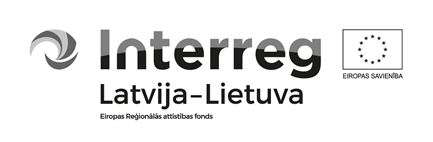 LĪGUMS Nr._______________        par sociāli integrētu braucienu organizēšanu projekta “Neaizsargāto grupu sociālā iekļaušana Zarasai-Daugavpils pārrobežu reģionā, attīstot integrētu sociālās aprūpes tīklu” Nr.LLI-550 (Valued people) ietvaros  (PROJEKTS)Daugavpilī                                                                      Līguma parakstīšanas datums ir pēdējā pievienotā                                                                             droša elektroniskā paraksta un tā laika zīmoga datumsDaugavpils valstspilsētas pašvaldības iestāde “Sociālais dienests”, reģ.Nr.90001998587, juridiskā adrese: Vienības iela 8, Daugavpils, LV-5401, vadītājas Marinas Gerasimovas personā, kura rīkojas uz pamatojoties uz nolikumu (turpmāk tekstā – Pasūtītājs), no vienas puses, un 	,	reģ.Nr. 	,	juridiskā	adrese:	 	, tās 	personā, kas darbojas saskaņā ar 	___________, (turpmāk tekstā – Piegādātājs), no otras puses, abas kopā sauktas „Puses” un katra atsevišķi saukta „Puse”,pamatojoties uz ________________ piedāvājumu zemsliekšņa iepirkuma par līguma piešķiršanas tiesībām “Sociāli integrētu braucienu organizēšana projekta “Neaizsargāto grupu sociālā iekļaušana Zarasai-Daugavpils pārrobežu reģionā, attīstot integrētu sociālās aprūpes tīklu” Nr.LLI-550 (Valued people) ietvaros”, ID Nr. DPPISD 2023/21 (turpmāk – Iepirkums) un iepirkuma rezultātiem, noslēdza savā starpā šāda satura līgumu (turpmāk – Līgums):Līguma priekšmets un summaPasūtītājs uzdod, bet Piegādātājs apņemas organizēt 10 (desmit) sociāli integrētus braucienus, projekta “Neaizsargāto grupu sociālā iekļaušana Zarasai-Daugavpils pārrobežu reģionā, attīstot integrētu sociālās aprūpes tīklu” Nr.LLI-550 (Valued people) ietvaros (turpmāk – Pakalpojums), saskaņā Iepirkumam iesniegto tehnisko piedāvājumu (2.pielikums) un finanšu piedāvājumu (3.pielikums).Līguma kopējā summa ir EUR … (teksts vārdiem), tai skaitā 21% PVN EUR … (teksts vārdiem). Katra sociāli integrēta brauciena izmaksas ir noteiktas finanšu piedāvājumā (3.pielikums).Risku, kas saistīts ar neparedzētiem darbiem un pakalpojumiem pilnīgai Līguma izpildei (neparedzēti izdevumi) uzņemas Piegādātājs.Līguma darbības termiņšLīgums stājas spēkā ar tā abpusējas parakstīšanas brīdi un ir spēkā līdz Pušu saistību pilnīgai izpildei. Visiem Pakalpojumiem ir jābūt sniegtiem līdz 2023.gada 29.jūnijam.3. Pušu pienākumi un tiesības3.1. Pasūtītāja pienākumi:3.1.1. nodrošināt Piegādātāju ar informāciju, kas nepieciešama Pakalpojuma sniegšanai;3.1.2. ievērot Līgumā noteikto norēķinu kārtību;3.1.3. nodrošināt Piegādātājam informatīvos materiālus (baneri) par projektu “Neaizsargāto grupu sociālā iekļaušana Zarasai-Daugavpils pārrobežu reģionā, attīstot integrētu sociālās aprūpes tīklu” Nr.LLI-550 (Valued people), kuru Piegādātājam jāizvieto katrā  Pakalpojuma norises vietā;3.1.4. nekavējoties informēt Piegādātāju par iespējamo Līguma izbeigšanu, ja rodas apstākļi, kas par to liecinātu;3.1.5. pildīt visas ar šo Līgumu uzņemtās saistības pret Piegādātāju. 3.2. Pasūtītāja tiesības:3.2.1. kontrolēt Pakalpojuma izpildi atbilstoši Līgumam, tajā skaitā ierodoties Pakalpojuma izpildes vietā, arī iepriekš nebrīdinot;3.2.2. sniegt Piegādātājam norādījumus par Pakalpojuma sniegšanu pirms Pakalpojuma sniegšanas un tā sniegšanas laikā; 3.2.3. 5 (piecu) darba dienu laikā no Pakalpojuma pieņemšanas un nodošanas akta (turpmāk – Akts) saņemšanas, ja tiek konstatētas nepilnības sniegtajā Pakalpojumā, iesniegt Piegādātājam rakstveida pretenziju;3.2.4. neapmaksāt neatbilstoši Tehniskajam piedāvājumam sniegtu Pakalpojumu;3.2.5. atkāpties no Līguma ārējā normatīvajā aktā vai šajā Līgumā noteiktajos gadījumos;3.2.6. Pasūtītāja atbildīgai personai par Līguma izpildi ir tiesības Pasūtītāja vārdā dot norādījumus Piegādātājam Pakalpojuma izpildē, norādīt uz neatbilstībām, pieprasīt no Piegādātāja informāciju par Pakalpojumu izpildes gaitu, ka arī risināt citus ar Līguma izpildi saistītus organizatoriskus jautājumus.3.3. Piegādātāja pienākumi:3.3.1. sniegt Pakalpojumu atbilstoši Tehniskajam piedāvājumam;3.3.2. nodrošināt Pakalpojumam nepieciešamos materiālus un inventāru;3.3.3. saskaņojot ar Pasūtītāju, Piegādātājs iesniedz Pasūtītājam plānoto sociāli integrētu braucienu  grafiku, nosūtot to elektroniski atbildīgai personai par Līguma izpildi uz Līguma 8.6.1.apakšpunktā norādīto e-pastu; 3.3.4. 5 (piecu) darba dienu laikā pēc katra sociāli integrēta brauciena iesniegt Pasūtītājam Aktu un Dalībnieku sarakstu. Ja no Pasūtītāja tiek saņemta rakstveida pretenzija par Aktu vai konstatētajām nepilnībām Pakalpojumā, 5 (piecu) darba dienu laikā sniegt skaidrojumu un veikt nepilnību novēršanu;3.3.5. nodrošināt Pakalpojuma norises publicitāti, izvietojot informatīvos materiālus (baneri) par projektu “Neaizsargāto grupu sociālā iekļaušana Zarasai-Daugavpils pārrobežu reģionā, attīstot integrētu sociālās aprūpes tīklu” Nr.LLI-550 (Valued people) un veikt foto fiksācijas katrā  Pakalpojuma norises vietā. Foto fiksācijās jābūt skaidri redzamam banerim, fotogrāfijas elektroniskajā versijā jāspēj identificēt Pakalpojuma datums un laiks, kā arī jābūt redzamiem dalībniekiem;3.3.6. Piegādātājam ir pienākums veikt personas datu apstrādi saskaņā ar normatīvo aktu prasībām;3.3.7. pirms jebkādas publicitātes masu medijos sazināties Līguma 8.6.2. apakšpunktā norādīto Pasūtītāja kontaktpersonu;3.3.8. Pasūtītāja atbildīgā persona par Līguma izpildi kontrolē Līguma izpildes gaitu un nepieciešamības gadījumā var pieprasīt no Piegādātāja informāciju par Pakalpojuma izpildes gaitu. Piegādātājam ir pienākums sniegt pieprasīto informāciju ne vēlāk kā 2 (divu) darbdienu laikā;3.3.9. ne vēlāk kā 2 (divas) dienas iepriekš vai tiklīdz ir radušies apstākļi, kas apgrūtina Pakalpojuma sniegšanu vai padara to par neiespējamu, informēt par to Pasūtītāju;3.3.10 Piegādātājs ir atbildīgs par Pakalpojuma sniegšanā iesaistīto speciālistu kvalifikāciju, kompetenci un darbībām. Piegādātāja nomainītu vai papildus piesaistītu, bet Pasūtītāja neapstiprinātu speciālistu sniegtais Pakalpojums netiek apmaksāts. Jebkurš speciālists, kas nav norādīts speciālistu sarakstā, Līguma izpildes laikā ir jāsaskaņo ar Pasūtītāju, pirms tas uzsāk darbu Pakalpojuma izpildē. 3.4. Piegādātāja tiesības:3.4.1. pieprasīt un saņemt ar Pakalpojuma sniegšanu saistītus norādījumus un informāciju;3.4.2. saņemt pilnīgu un savlaicīgu samaksu par Tehniskajam piedāvājumam atbilstošu Pakalpojumu;3.4.3. saskaņojot ar Pasūtītāju, nepieciešamības gadījumā nomainīt, papildināt Pakalpojumā iesaistīto speciālistu pret tādas pašas kvalifikācijas un pieredzes speciālistu, kāds norādīts Iepirkuma tehniskajā specifikācijā;3.4.4. saskaņojot ar Pasūtītāju, nepieciešamības gadījumā papildināt, koriģēt maršrutu, programmu;3.4.5. saskaņojot ar Pasūtītāju, piedāvāt citu autobusu, kas atbilst tehniskās specifikācijas minimālajām prasībām.4. Norēķinu kārtība4.1.	Piegādātājs 5 (piecu) darba dienu laikā pēc katra sociāli integrēta brauciena iesniedz Pasūtītājam Aktu un Dalībnieku sarakstu.4.2. Pasūtītājs veic Akta atbilstības Līguma nosacījumiem izvērtēšanu. Gadījumā, ja Pasūtītājs konstatē neatbilstību Līguma noteikumiem, Pasūtītājs noraida iesniegtos dokumentus un informē par to Piegādātāju.  4.3. Ja no Pasūtītāja tiek saņemta rakstveida pretenzija par Aktu vai konstatētajām nepilnībām Pakalpojumā, Piegādātājs 5 (piecu) darba dienu laikā sniedz skaidrojumu un veic nepilnību novēršanu.	4.4. Piegādātājs iesniedz Pasūtītajam rēķinu apmaksai tikai pēc Akta akceptēšanas no Pasūtītāja puses.4.5. Rēķiniem jābūt noformētiem atbilstoši normatīvo aktu prasībām, t.sk., adresētiem Pasūtītājam. Gadījumā, ja rēķins nav noformēts atbilstoši normatīvo aktu prasībām vai nav adresēts īstajam adresātam, Piegādātāja pienākums ir anulēt iepriekš izrakstīto rēķinu un izrakstīt un nosūtīt Pasūtītājam jaunu. Šajā gadījumā samaksas termiņš tiek skaitīts no brīža, kad Pasūtītājs saņēmis atbilstoši Līguma noteikumiem noformētu rēķinu.4.6. Puses vienojas, ka pareizi aizpildītā iesniegtā rēķina apmaksas termiņš ir 20 (divdesmit) darba dienas no dienas, kad Piegādātājs iesniedzis Pasūtītājam rēķinu un ir akceptēts Akts no Pasūtītāja puses.4.7.	Ja Piegādātājs ir iesniedzis nepareizi aizpildītu un/vai Līguma nosacījumiem neatbilstošu Aktu un/vai rēķinu, Pasūtītājs šādus dokumentus apmaksai nepieņem un neakceptē.4.8.	Rēķinā ir jābūt norādītam projekta nosaukumam un numuram: projekts Nr. LLI-550 “Neaizsargāto grupu sociālā iekļaušana Zarasai – Daugavpils pārrobežu reģionā, attīstot integrētu sociālās aprūpes tīklu/ / Social inclusion of vulnerable groups in Zarasai-Daugavpils cross-border region through development of integrated social care network (Valued people)”.4.9.	Norēķini tiek veikti bezskaidrā naudā uz rēķinā norādīto Piegādātāja bankas norēķinu kontu. Par pilna norēķina dienu tiek uzskatīta diena, kurā Pasūtītājs un Piegādātājs izpildījuši visas savstarpējās saistības, ko uzliek šis Līgums.5. Pušu atbildība un Līguma laušana5.1. Puses ir savstarpēji atbildīgas par otrai Pusei nodarītajiem zaudējumiem, ja tie radušies vienas Puses vai tās darbinieku, kā arī šīs Puses Līguma izpildē iesaistīto trešo personu prettiesiskas darbības vai bezdarbības, kā arī aiz rupjas neuzmanības un ļaunā nolūkā izdarīto darbību vai nolaidības rezultātā.5.2. 	Ja Pasūtītājs nesamaksā Piegādātājam par saņemto Pakalpojumu Līgumā noteiktajā termiņā, Pasūtītājs maksā Piegādātājam Līgumsodu 0,5% (nulle komats piecu procentu) apmērā no attiecīgā rēķina summas par katru nokavēto darbdienu, nepārsniedzot 10% (desmit procentus) no rēķina summas.5.3.	Līgumsoda samaksa neatbrīvo Puses no saistību izpildes.5.4. Ja Piegādātājs nepilda ar Līgumu uzņemtās saistības noteiktajā termiņā un apjomā, Pasūtītājam ir tiesības ieturēt Līgumsodu 0,5% (nulle komats piecu procentu) apmērā no cenas par nesniegto Pakalpojumu par katru nokavēto dienu, bet ne vairāk par 10% (desmit procenti) no neizpildītā Pakalpojuma vērtības (neskaitot PVN).5.5. Ja Pasūtītājs ir aprēķinājis Līguma 5.4.apakšpunktā noteikto Līgumsodu, Pasūtītājam ir tiesības ieturēt Līgumsodu no Piegādātājam maksājamās summas, rakstiski paziņojot par to Piegādātājam.5.6. Pasūtītājam ir tiesības uz laiku apturēt Līguma izpildi vai vienpusēji atkāpties no tā, ja projekta budžeta ietvaros Līgumā minētā Pakalpojuma apmaksai Pasūtītājam nav piešķirti finanšu resursi vai tie ir piešķirti nepietiekoši.5.7. Pasūtītājam ir tiesības vienpusēji lauzt Līgumu ar Piegādātāju, par to rakstveidā paziņojot Piegādātājam 5 (piecas) darba dienas iepriekš, ja:5.7.1. Piegādātājs pārkāpj Līguma noteiktās saistības;5.7.2. Piegādātājs Līguma noslēgšanas vai Līguma izpildes laikā sniedzis nepatiesas vai nepilnīgas ziņas;5.7.3. ir pasludināts Piegādātāja maksātnespējas process vai iestājas citi apstākļi, kas liedz vai varētu liegt Piegādātājam turpināt Līguma izpildi saskaņā ar Līguma noteikumiem vai kas negatīvi ietekmē Pasūtītāja tiesības, kuras izriet no Līguma.5.8. Pasūtītājs var nekavējoties lauzt Līgumu, ja Piegādātājs ir patvaļīgi pārtraucis Līguma izpildi un šādā gadījumā Piegādātājs maksā Līgumsodu 10% (desmit procentu) apmērā no neizpildītās Līguma summas.5.9. Piegādātājam ir tiesības vienpusēji lauzt Līgumu, par to rakstveidā informējot Pasūtītāju 10 (desmit) dienas iepriekš, ja Pasūtītājs kavē maksājumus par sniegto Pakalpojumu vairāk kā 20 (divdesmit) dienas. 5.10. Puses savstarpēji rakstiski vienojoties var izbeigt Līgumu pirms tā darbības termiņa beigām, ja ir iestājušies iepriekš neparedzēti apstākļi, kas neļauj turpināt Līguma izpildi sākotnēji noteiktajā kvalitātē un apjomā.5.11. Katra Puse var vienpusēji izbeigt Līgumu pirms termiņa, iesniedzot otrai Pusei rakstisku paziņojumu vismaz 10 (desmit) dienas iepriekš vai ātrāk savstarpēji vienojoties.5.12. Pasūtītājam ir tiesības vienpusēji atkāpties no Līguma izpildes, ja Līgumu nav iespējams izpildīt tādēļ, ka Līguma izpildes laikā ir piemērotas starptautiskās vai nacionālās sankcijas vai būtiskas finanšu un kapitāla tirgus intereses ietekmējošas ES vai Ziemeļatlantijas Līguma organizācijas dalībvalsts noteiktās sankcijas.6. Nepārvarama vara6.1. Puses ir atbrīvotas no atbildības par savu saistību nepildīšanu, ja šāda neizpilde ir notikusi nepārvaramas varas (force majeure) iestāšanās rezultātā. Par minētajiem apstākļiem uzskatāmi: ugunsgrēki, dabas stihijas, jebkura rakstura karadarbība vai tās draudi, streiki, blokādes, valsts institūciju akti un darbības, kas būtiski izmaina Pušu saimnieciskās darbības nosacījumus, tā ka tālāka darbība kļūst neiespējama, vai nes tikai zaudējumus, kā arī citi no Pusēm neatkarīgi apstākļi.6.2. Puses Līgumsaistību neizpildīšana ir attaisnojama, ja šī Puse pierāda, ka neizpildīšanas cēlonis ir bijis Līguma 6.1.apakšpunktā minētais šķērslis, kuru tā nevarēja kontrolēt, un nevarēja saprātīgi sagaidīt, lai šī Puse paredzētu šķēršļa rašanos Līguma noslēgšanas brīdī vai izvairītos no šķēršļa, vai pārvarētu tā sekas. Ja šķērslis ir īslaicīgs, saistību neizpildīšana ir attaisnota tikai uz saprātīgu laiku, kas noteikts, ņemot vērā šķēršļa ietekmi uz Līguma izpildīšanu.6.3.Puse, kas nokļuvusi nepārvaramas varas apstākļos, nekavējoties rakstveidā informē par to otru Pusi.7.	Domstarpības un strīdi7.1.	Ja viena Puse ir pārkāpusi kādu no Līguma noteikumiem, otrai Pusei ir tiesības pieteikt rakstveida pretenzijas aktu, kurā norādīts pārkāpuma raksturs un Līguma punkts, kuru Puse uzskata par pārkāptu.7.2.	Puses apņemas visus strīdus un domstarpības, kas var rasties sakarā ar Līgumu, risināt pārrunās, ja vienošanos nav bijis iespējams panākt, tad minētā strīda izskatīšana var notikt Latvijas Republikas tiesā normatīvajos aktos paredzētajā kārtībā.8. Nobeiguma noteikumiJa kāds no šī Līguma noteikumiem zaudē juridisko spēku, tad pārējie Līguma punkti paliek spēkā.Pušu reorganizācija vai to vadītāju maiņa nevar būt par pamatu Līguma pārtraukšanai vai izbeigšanai.Gadījumā, ja kāda no Pusēm tiek reorganizēta vai likvidēta, Līgums paliek spēkā un tā noteikumi ir saistoši Pušu tiesību pārņēmējam. Piegādātājs brīdina Pasūtītāju par šādu apstākļu iestāšanos vienu mēnesi iepriekš.Līgumu var papildināt, grozīt vai izbeigt, Pusēm savstarpēji vienojoties. Jebkuras līguma izmaiņas vai papildinājumi tiek noformēti rakstveidā un kļūst par šī līguma neatņemamām sastāvdaļām.Neviena no Pusēm nedrīkst nodot savas tiesības, kas saistītas ar Līgumu un izriet no tā, trešajai personai bez otras Puses rakstiskas piekrišanas.Pušu atbildīgās personas par Līguma izpildi:no	Pasūtītāja	puses:	 	,	tālr. 	,	e-pasta	adrese: 	;no	Piegādātāja	puses:	 	________________,	tālr. 	_______,	e-pasta	adrese:   	;Puses apņemas neizpaust trešajām personām konfidenciāla rakstura informāciju, kas, izpildot šī Līguma noteikumus, ir nonākusi viņu rīcībā Šis noteikums neattiecas uz vispārpieejamas informācijas izpaušanu un gadījumiem, kad Pusei normatīvajos aktos uzlikts pienākums sniegt pieprasīto informāciju. Noteikums ir saistošs Pusēm arī pēc Līguma saistību pilnīgas izpildes.Puses apstrādā otras Puses darbinieku personu personas datus, kas Pusei kļuvuši zināmi Līguma noslēgšanas un izpildes procesā, tikai Līguma 1.punktā paredzētajam nolūkam un tādā apjomā, kas nepieciešams šī Līguma noteikumu izpildei. Puses īsteno organizatoriskus un tehniskus drošības pasākumus ar mērķi nodrošināt Eiropas Savienības un Latvijas Republikas normatīvajiem aktiem atbilstošu personas datu apstrādi un aizsardzību.Šis Līgums sastādīts uz (vārdos) lapām, divos eksemplāros, kuriem ir vienāds juridiskais spēks, viens eksemplārs – Pasūtītājam, otrs – Pārvadātājam. Līgumam pievienots 1. pielikums “Tehniskā specifikācija”, 2.pielikums “Tehniskais piedāvājums”, 3.pielikums “Finanšu piedāvājums, 4.pielikums “Pieņemšanas – nodošanas akts (veidlapa)” … , kas ir Līguma neatņemamas sastāvdaļas.Pušu juridiskās adreses, rekvizīti TEHNISKĀ SPECIFIKĀCIJA1.pielikums 2023.gada __.________ Līgumam Nr._________ TEHNISKAIS PIEDĀVĀJUMS2.pielikums 2023.gada __.________ Līgumam Nr._________ FINANŠU PIEDĀVĀJUMS3.pielikums 2023.gada __.________ Līgumam Nr._________ PIEŅEMŠANAS – NODOŠANAS AKTS(VEIDLAPA)4.pielikums 2022.gada __.________ Līgumam Nr._________ DOKUMENTS PARAKSTĪTS AR DROŠU ELEKTRONISKO PARAKSTU UN SATUR LAIKA ZĪMOGUPasūtītāja nosaukumusDaugavpils valstspilsētas pašvaldības iestāde “Sociālais dienests”Daugavpils valstspilsētas pašvaldības iestāde “Sociālais dienests”AdreseVienības iela 8, Daugavpils, LV-5401Vienības iela 8, Daugavpils, LV-5401Reģ. Nr.9000199858790001998587KontaktpersonaJuridiskā sektora juriste Evita Hrapāne; tālrunis: 654 40912; e-pasts: evita.hrapane@socd.lv;Projekta LLI-550 vadītājs Artjoms Mahļins, tālrunis: +37165404222; +37129354115; e-pasts: artjoms.mahlins@daugavpils.lv.Juridiskā sektora juriste Evita Hrapāne; tālrunis: 654 40912; e-pasts: evita.hrapane@socd.lv;Projekta LLI-550 vadītājs Artjoms Mahļins, tālrunis: +37165404222; +37129354115; e-pasts: artjoms.mahlins@daugavpils.lv.Darba laiksPirmdienaNo 08.00 līdz 12.00 un no 13.00 līdz 18.00Darba laiksOtrdiena, Trešdiena, CeturtdienaNo 08.00 līdz 12.00 un no 13.00 līdz 17.00Darba laiksPiektdienaNo 08.00 līdz 12.00 un no 13.00 līdz 16.001. Pasūtītie pakalpojumi:Nodrošināt 10 (desmit) sociāli integrētus braucienus, aicinot mazāk aizsargātās personas būt aktīviem, piedaloties ekskursijās. Ekskursiju braucienus projekta dalībnieku braucieniem no Daugavpils uz Latvijas un Lietuvas pilsētām un atpakaļ projekta “Neaizsargāto grupu sociālā iekļaušana Zarasai-Daugavpils pārrobežu reģionā, attīstot integrētu sociālās aprūpes tīklu” Nr.LLI-550 (Valued people) ietvaros. Periodā no 2023. gada 12.jūnija līdz 29. jūnijam. 2. Pakalpojuma sniegšanas vieta un laiks:Sociāli integrēts brauciens Nr.1:Brauciena maršruts: Daugavpils – Anīkšči (Lietuva) – Daugavpils.1 (vienas) dienas brauciens dalībnieku grupai vismaz 40 (četrdesmit) cilvēku sastāvā. Brauciena rīkošanas laiks: 2023. gada jūnijs.Izbraukšanu no Daugavpils pilsētas centra organizē no rīta, piemēram no plkst. 7.00 līdz 8.00. Atgriešanās Daugavpils pilsētas centrā.Ekskursijas laikā jāparedz: vismaz pilsētas apskates ekskursija, koku galotņu takas un Eņģeļu muzeja apmeklēšana gida vai grupas vadītāja pavadībā.Sociāli integrēts brauciens Nr.2:Brauciena maršruts: Daugavpils – Birži (Lietuva) – Daugavpils.1 (vienas) dienas brauciens dalībnieku grupai vismaz 40 (četrdesmit) cilvēku sastāvā. Brauciena rīkošanas laiks: 2023. gada jūnijs.Izbraukšanu no Daugavpils pilsētas centra organizē no rīta, piemēram no plkst. 7.00 līdz 8.00. Atgriešanās Daugavpils pilsētas centrā.Ekskursijas laikā jāparedz: vismaz pilsētas apskates ekskursija, aitu saimniecības apmeklēšana gida vai grupas vadītāja pavadībā.Sociāli integrēts brauciens Nr.3:Brauciena maršruts: Daugavpils – Molēti (Lietuva) – Daugavpils.1 (vienas) dienas brauciens dalībnieku grupai vismaz 40 (četrdesmit) cilvēku sastāvā (1. grupa).  Brauciena rīkošanas laiks: 2023. gada jūnijs.Izbraukšanu no Daugavpils pilsētas centra organizē no rīta, piemēram no plkst. 7.00 līdz 8.00. Atgriešanās Daugavpils pilsētas centrā.Ekskursijas laikā jāparedz: vismaz pilsētas apskates ekskursija, etnokosmoloģijas muzeja apmeklēšana gida vai grupas vadītāja pavadībā.Sociāli integrēts brauciens Nr.4:Brauciena maršruts: Daugavpils – Molēti (Lietuva) – Daugavpils.1 (vienas) dienas brauciens dalībnieku grupai vismaz 40 (četrdesmit) cilvēku sastāvā (2. grupa). Brauciena rīkošanas laiks: 2023. gada jūnijs.Izbraukšanu no Daugavpils pilsētas centra organizē no rīta, piemēram no plkst. 7.00 līdz 8.00. Atgriešanās Daugavpils pilsētas centrā.Ekskursijas laikā jāparedz: vismaz pilsētas apskates ekskursija, etnokosmoloģijas muzeja apmeklēšana gida vai grupas vadītāja pavadībā.Sociāli integrēts brauciens Nr.5:Brauciena maršruts: Daugavpils – Panevēža (Lietuva) – Daugavpils.1 (vienas) dienas brauciens dalībnieku grupai vismaz 40 (četrdesmit) cilvēku sastāvā. Brauciena rīkošanas laiks: 2023. gada jūnijs.Izbraukšanu no Daugavpils pilsētas centra organizē no rīta, piemēram no plkst. 7.00 līdz 8.00. Atgriešanās Daugavpils pilsētas centrā.Ekskursijas laikā jāparedz: vismaz pilsētas apskates ekskursija, mākslas galerijas apmeklēšana gida vai grupas vadītāja pavadībā.Sociāli integrēts brauciens Nr.6:Brauciena maršruts: Daugavpils – Cesvaine (Latvija) – Daugavpils.1 (vienas) dienas brauciens dalībnieku grupai vismaz 40 (četrdesmit) cilvēku sastāvā. Brauciena rīkošanas laiks: 2023. gada jūnijs.Izbraukšanu no Daugavpils pilsētas centra organizē no rīta, piemēram no plkst. 7.00 līdz 8.00. Atgriešanās Daugavpils pilsētas centrā.Ekskursijas laikā jāparedz: vismaz pilsētas apskates ekskursija, Cesvaines pils apmeklēšana gida vai grupas vadītāja pavadībā.Sociāli integrēts brauciens Nr.7:Brauciena maršruts: Daugavpils – Jēkabpils (Latvija) – Daugavpils.1 (vienas) dienas brauciens dalībnieku grupai vismaz 40 (četrdesmit) cilvēku sastāvā (1. grupa). Brauciena rīkošanas laiks: 2023. gada jūnijs.Izbraukšanu no Daugavpils pilsētas centra organizē no rīta, piemēram no plkst. 7.00 līdz 8.00. Atgriešanās Daugavpils pilsētas centrā.Ekskursijas laikā jāparedz: vismaz pilsētas apskates ekskursija, Krustpils muzeja apmeklēšana gida vai grupas vadītāja pavadībā.Sociāli integrēts brauciens Nr.8:Brauciena maršruts: Daugavpils – Jēkabpils (Latvija) – Daugavpils.1 (vienas) dienas brauciens dalībnieku grupai vismaz 40 (četrdesmit) cilvēku sastāvā (2. grupa). Brauciena rīkošanas laiks: 2023. gada jūnijs.Izbraukšanu no Daugavpils pilsētas centra organizē no rīta, piemēram no plkst. 7.00 līdz 8.00. Atgriešanās Daugavpils pilsētas centrā.Ekskursijas laikā jāparedz: vismaz pilsētas apskates ekskursija, Krustpils muzeja apmeklēšana gida vai grupas vadītāja pavadībā.Sociāli integrēts brauciens Nr.9:Brauciena maršruts: Daugavpils – Lūdza (Latvija) – Daugavpils.1 (vienas) dienas brauciens dalībnieku grupai vismaz 40 (četrdesmit) cilvēku sastāvā. Brauciena rīkošanas laiks: 2023. gada jūnijs.Izbraukšanu no Daugavpils pilsētas centra organizē no rīta, piemēram no plkst. 7.00 līdz 8.00. Atgriešanās Daugavpils pilsētas centrā.Ekskursijas laikā jāparedz: vismaz pilsētas apskates ekskursija, novadpētniecības muzeja apmeklēšana gida vai grupas vadītāja pavadībā.Sociāli integrēts brauciens Nr.10:Brauciena maršruts: Daugavpils – Madona (Latvija) – Daugavpils.1 (vienas) dienas brauciens dalībnieku grupai vismaz 40 (četrdesmit) cilvēku sastāvā. Brauciena rīkošanas laiks: 2023. gada jūnijs.Izbraukšanu no Daugavpils pilsētas centra organizē no rīta, piemēram no plkst. 7.00 līdz 8.00. Atgriešanās Daugavpils pilsētas centrā.Ekskursijas laikā jāparedz: vismaz pilsētas apskates ekskursija, māla mākslas darbnīcas apmeklēšana gida vai grupas vadītāja pavadībā.Vispārīgie nosacījumi:Pirms sociāli integrēta brauciena vismaz 3 (tīs) darba dienu laikā ir jāsaskaņo brauciena rīkošanas diena, savukārt atbilstošāko maršrutu un nepieciešamo laiku ceļam izpildītājam ir jānosaka pašam. Pasūtītājs patur tiesības precizēt brauciena datumu vai atcelt braucienu gadījumā, ja tā norise nav iespējama ieviesto epidemioloģiskās drošības vai citu ārkārtas pasākumu ietekmē. Katrā apskates vietā/objektā izpildītājam jānodrošina vismaz 30 min. gara programma ar pastaigu/stāstījumu vai tml. Pēc nepieciešamības un saskaņojot ar pasūtītāju, pēc līgumu noslēgšanas maršruti, programmas un to saturs var tikt papildināti, koriģēti.3. Pakalpojuma nodrošināšanai nepieciešams:1. Pretendenta rīcībā ir vai uz līguma izpildes uzsākšanas brīdi jābūt vismaz vienam autobusam 40-45 projekta dalībnieku pārvadāšanai.2.Iesniegt ekskursiju braucienu kalendāro grafiku brīvā formā.4. Pakalpojumam izvirzītās prasības, tai skaitā veselības drošības, vides, ergonomiskās u.c. prasības, kā arī piemērojamie kvalitātes standarti:4.1. Pārvadātājs, veicot pārvadājumu, ievēro un izpilda spēkā esošajos normatīvajos aktos noteikto attiecībā uz šādu pārvadājumu sniegšanu, tai skaitā:4.1.1. nodrošina, ka tam ir spēkā esoša Autotransporta direkcijas izsniegta speciāla atļauja (licence) pasažieru pārvadājumiem, kas derīga konkrētajā teritorijā (ja attiecināms);4.1.2. nodrošina, ka autopārvadājumu vadītājam ir derīgs Satiksmes ministrijas izsniegts profesionālās kompetences sertifikāts (ja attiecināms);4.1.3.	nodrošina, ka transportlīdzeklim, ar ko pārvadātājs veic pārvadājumu ir Autotransporta direkcijas izsniegta licences kartīte un derīga tehniskā apskate (ja attiecināms);.4.1.4.	nodrošina civiltiesiskās atbildības apdrošināšanu, atbilstoši normatīvo aktu prasībām.4.2.	Pārvadātājs, veicot pārvadājumu, nodrošina ka:4.2.1.	transportlīdzekļi ir labā tehniskajā un vizuālajā kārtībā, kas atbilst Latvijas Republikas normatīvajiem aktiem par tiesībām piedalīties ceļu satiksmē;4.2.2.	transportlīdzekļi atbilst attiecīgajiem pasažieru valsts un starptautiskos noteikumos noteiktajiem tehniskajiem standartiem un aprīkojuma prasībām;4.2.3.	transportlīdzekļi ir pietiekami ietilpīgi;4.2.4.	transportlīdzekļi ir komfortabli, ar klimata kontroli vai kondicionēšanas sistēmu, kas nodrošina vienmērīgu komfortablu (+19-21oC) temperatūru visā autotransportā, ar ērtiem, mīkstiem un drošiem pasažieru sēdekļiem, žalūzijām vai aizkariem logu aptumšošanai, trokšņa līmenis transporta līdzeklī nedrīkst pārsniegt pieļaujamo normu;4.2.5.	transportlīdzekļi pārvadājuma laikā ir nodrošināti ar degvielu atbilstoši pasūtītājam maršrutam;4.2.6. tehnisku vai citu neparedzētu apstākļu gadījumā, ja šādi apstākļi padara Pakalpojuma sniegšanu neiespējamu, transportlīdzeklis un/vai tā vadītājs tiks nomainīti vai radušās tehniskās problēmas tiek atrisinātas uz Pārvadātāja rēķina5.Pakalpojuma cena:Izmaksās jāietver visas izmaksas, kas saistītas ar pārvadāšanas, ekskursiju pakalpojuma sniegšanu, tajās ietverot visas tiešās un netiešās pakalpojuma sniedzēja izmaksas, kas varētu rasties un ir saistītas ar Līgumā noteikto saistību izpildi, tajā skaitā ceļa nodokļi un/vai nodevas, degvielas izmaksas, komandējuma un ēdināšanas izmaksas, apdrošināšana un autotransporta remonta izmaksas, izņemot pievienotās vērtības nodokli, ieejas biļetes tūrisma un kultūras objektos, gidu pakalpojumi.PretendentsReģistrācijas Nr.AdreseKontaktpersonaKontaktpersonas tālr. un e-pastsBankas nosaukumusBankas kodsNorēķinu kontsVārds, uzvārds*AmatsParakstsDrošais elektroniskais parakstsDatumsZīmogsNr.Marka, modelisReģistrācijas numursVietu skaits (ieskaitot vadītāju)1.reģistrācijas gadsApliecības numursAprīkojums, komfortsAtzīme par to vai ir pretendenta īpašumā, ir iznomāts vai tiks iznomāts (un no kā)……Nr.p.k.Pakalpojuma nosaukumsPakalpojuma apraksts (apmeklētāju skaits)Pakalpojuma saņēmējs (nosaukums, adrese un kontaktpersona, tālr.nr.)Pakalpojuma sniegšanas periods(no – līdz, sākot ar 2020.gadu, norādot gadu/ mēnesi)Nr. p.kSociāli integrēts brauciensEUR bez PVN1.Sociāli integrēts brauciens  Daugavpils – Anīkšči (Lietuva) – Daugavpils2.Sociāli integrēts brauciens  Daugavpils – Birži (Lietuva) – Daugavpils3.Sociāli integrēts brauciens  Daugavpils – Molēti (Lietuva) – Daugavpils (1.grupa)4.Sociāli integrēts brauciens  Daugavpils – Molēti (Lietuva) – Daugavpils (2.grupa)5.Sociāli integrēts brauciens   Daugavpils – Panevēža (Lietuva) – Daugavpils6.Sociāli integrēts brauciens   Daugavpils – Cesvaine (Latvija) – Daugavpils7.Sociāli integrēts brauciens   Daugavpils – Jēkabpils (Latvija) – Daugavpils (1.grupa)8.Sociāli integrēts brauciens   Daugavpils – Jēkabpils (Latvija) – Daugavpils (2.grupa)9.Sociāli integrēts brauciens   Daugavpils – Lūdza (Latvija) – Daugavpils10.Sociāli integrēts brauciens   Daugavpils – Madona (Latvija) – DaugavpilsSumma kopā EUR bez PVNSumma kopā EUR bez PVN